世界知识产权组织标准委员会（CWS）第七届会议2019年7月1日至5日，日内瓦议程草案秘书处编拟的文件第七届会议开幕选举主席和两名副主席通过议程
		见本文件。修订产权组织标准ST.3
		见文件CWS/7/2。标准用信通技术策略工作队关于第58号任务的报告XML4IP工作队（a）	关于第41号、53号、56号和63号任务的报告
		见文件CWS/7/3。（b）	关于网络应用程序接口产权组织标准的提案
		见文件CWS/7/4。（c）	关于JSON规范的提案
		见文件CWS/7/5。区块链工作队
	（a）	关于第59号任务的报告
		见文件CWS/7/6。（b）	关于区块链讲习班的报告名称标准化工作队。（a）	关于第55号任务的报告
		见文件CWS/7/7。（b）关于工业产权局使用申请人标识符的调查结果
		见文件CWS/7/8。（c）	关于名称标准化讲习班的报告立体工作队关于第61号任务的报告
		见文件CWS/7/9。数字转型工作队关于第62号任务的报告
		见文件CWS/7/10。法律状态工作队（a）	法律状态工作队关于第47号任务的报告
		见文件CWS/7/11。（b）修订产权组织标准ST.27
		见文件CWS/7/12。（c）	关于产权组织标准ST.87实施计划的报告序列表工作队（a）关于第44号任务的报告
		见文件CWS/7/13。（b）	修订产权组织标准ST.26
		见文件CWS/7/14。（c）	产权组织序列工具
		见文件CWS/7/15。权威文档工作队（a）关于第51号任务的报告
		见文件CWS/7/16。（b）	修订产权组织标准ST.37
		见文件CWS/7/17。权威文档网络门户的发布商标标准化工作队	（a）关于第60号任务的报告
		见文件CWS/7/18。（b）关于修订产权组织标准ST.60的提案
		见文件CWS/7/19。	外观设计表现形式工作队（a）	关于第57号任务的报告
		见文件CWS/7/20。（b）	关于工业品外观设计电子可视表现形式的调查结果
		见文件CWS/7/21。第七部分工作队（a）	关于第50号任务的报告
		见文件CWS/7/22。（b）	关于授予和公布补充保护证书以及专利期延长的调查结果
		见文件CWS/7/23。关于已公布文件编号和已注册权利编号的调查问卷
见文件CWS/7/24。公众访问专利信息（PAPI）工作队关于对公共可用专利信息进行访问的调查问卷的提案
		见文件CWS/7/25。关于产权组织标准使用情况的调查报告关于年度技术报告（ATR）的报告国际局关于根据标准委员会任务规定向工业产权局提供技术咨询和援助开展能力建设的报告
		见文件CWS/7/26。审议标准委员会的工作计划和任务单
		见文件CWS/7/27。主席总结会议闭幕开幕会议将于2019年7月1日（星期一）上午10时在产权组织总部开始，地址：34，chemin des Colombettes, Geneva（A会议室）。[文件完]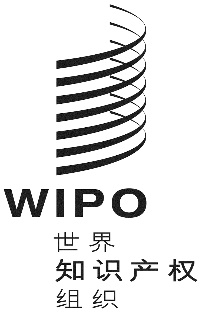 Ccws/7/1 prov.cws/7/1 prov.cws/7/1 prov.原 文：英文原 文：英文原 文：英文日 期：2019年4月17日  日 期：2019年4月17日  日 期：2019年4月17日  